Príloha č. 1 k Rozhodnutiu  č.: 072/K/20-S PÍSOMNÁ INFORMÁCIA PRE POUŽÍVATEĽA = ETIKETANázov vet. prípravku	:	Beaphar šampón a kondicionérVýrobca	:	Beaphar B.V., Drostenkamp 3, 8100AA Raalte, Holandsko. Držiteľ rozhodnutia	: 	Beaphar B.V., Drostenkamp 3, 8100AA Raalte, Holandsko. Zloženie	:	AQUA, ALOE BARBADENSIS LEAF EXTRACT*, AMMONIUM LAURYL SULFATE, COCAMIDOPROPYL BETAINE, GLYCERIN, BENZYL ALCOHOL, SODIUM CHLORIDE, PARFUM, GLUCONOLACTONE, SODIUM HYDROXIDE, BENZOIC ACID, GUAR HYDROXYPROPYLTRIMONIUM CHLORIDE, DEHYDROACETIC ACID, SODIUM BENZOATE, LINALOOL, CUCUMIS SATIVUS FRUIT EXTRACT, CITRONELLOL, PRUNUS ARMENIACA KERNEL OIL*, ARGANIA SPINOSA KERNEL OIL*, SEA SALT, MALTODEXTRIN, CALCIUM GLUCONATE, CITRIC ACID.		*Ekologicky vypestované účinné zložky. Obsahuje 96,5 % prírodných zložiek a 15 % organických zložiek. 		ECOPETCARE ORGANIC kontrolovaný ECOCERT Greenlife.		Štandard je dostupný na http://ecopetcare.ecocert.comPopis vet. prípravku	:	Bezfarebná až slabožltá číra viskózna kvapalina s vôňou.Druh a kategóriazvierat	:	Psy.Charakteristika	:	Beaphar šampón a kondicionér obsahuje gél z Aloe Vera z organického poľnohospodárstva / ekologických fariem, ktorý hydratuje pokožku a zanecháva hebkú srsť. Certifikát Ecocert garantuje prírodný pôvod použitých zložiek. Šampón obohatený o argánový olej a olej z marhuľových jadier napomáha obnoviť pružnosť srsti a uľahčuje jej rozčesávanie. Neutrálne pH je šetrné k pokožke vášho psa.Spôsob použitia	:	Navlhčite srsť vášho psa teplou vodou. Vmasírujte šampón do srsti, až kým nezačne peniť. Opláchnite a opakujte podľa potreby. Srsť dobre vysušte.Upozornenia	:	Pred použitím si prečítajte návod. Môže spôsobovať vážne podráždenie očí. PO ZASIAHNUTÍ OČÍ: Niekoľko minút ich opatrne vyplachujte vodou. Ak používate kontaktné šošovky a je to možné, odstráňte ich. Pokračujte vo vyplachovaní. Ak podráždenie pretrváva: vyhľadajte lekársku pomoc a majte po ruke obal alebo štítok produktu. Po manipulácii si dôkladne umyte ruky.Veľkosť balenia	:	200 ml.Spôsob uchovávania	:	Uchovávajte pri izbovej teplote. Uchovávajte mimo dohľadu a dosahu detí.Čas použiteľnosti	:	30 mesiacov od dátumu výroby. Po otvorení originálneho balenia 1 rok. (piktogram  )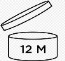 Označenie	:	Len pre zvieratá.Upozornenie na spôsob nakladania a zneškodnenia nepoužitého veterinárneho prípravku a obalu:		Nepoužité a nespotrebované veterinárne prípravky a ich obaly sa likvidujú v zmysle platných právnych predpisov.	Bez predpisu veterinárneho lekára.Schvaľovacie číslo: 072/K/20-SČ. šarže:EXSP.:Vyrobené v Európe.	